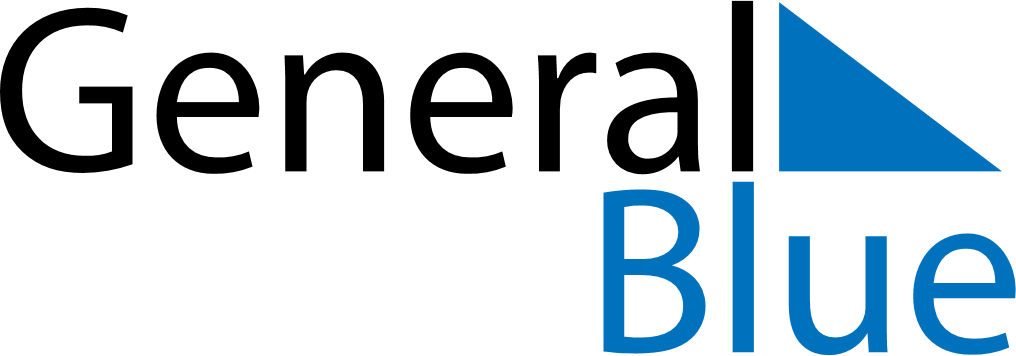 Daily Planner July 21, 2024 - July 27, 2024Daily Planner July 21, 2024 - July 27, 2024Daily Planner July 21, 2024 - July 27, 2024Daily Planner July 21, 2024 - July 27, 2024Daily Planner July 21, 2024 - July 27, 2024Daily Planner July 21, 2024 - July 27, 2024Daily Planner July 21, 2024 - July 27, 2024Daily Planner SundayJul 21MondayJul 22TuesdayJul 23WednesdayJul 24ThursdayJul 25 FridayJul 26 SaturdayJul 27MorningAfternoonEvening